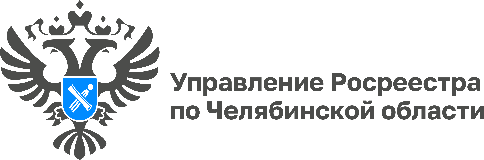 08.02.2024«Цифра дня»: В Челябинской области зарегистрировано более 418 тысяч прав на недвижимость в рамках «дачной амнистии»Управление Росреестра по Челябинской области продолжает делиться с южноуральцами актуальными данными в сфере земли и недвижимости. Сегодня мы расскажем о результатах реализации на территории региона «дачной амнистии».Закон о «дачной амнистии» начал действовать с 1 сентября 2006 года. За эти годы он не потерял своей актуальности, упрощенный порядок оформления права собственности на подпадающие под действие закона объекты недвижимости: дачи, земельные участки, жилые и садовые дома, бани и др. – всё также востребован у южноуральцев. Подтверждением этого является статистика. В Челябинской области, начиная с 2006 года и по состоянию на 1 января 2024 года, по «дачной амнистии» зарегистрированы права в отношении более 418 тыс. объектов недвижимости. Из них 206 тыс. — это земельные участки, 101 тыс. — садовые дома и 110 тыс. — другие индивидуальные жилые строения.Отметим, что «дачная амнистия» продлена до 1 марта 2031 года и дополнена новыми аспектами, которые помогут гражданам ввести в правовой оборот дома, построенные на землях без правоустанавливающих документов, а наследникам оформить права на недвижимость, которая ранее представлялась в постоянное (бессрочное) пользование.Материал подготовлен пресс-службой Росреестра и Роскадастра по Челябинской области